Du hast ein Open Access Journal ausgewählt. Für deine publizierten Artikel bezahlst du Article Processing Charges, wodurch der Artikel für alle zugänglich ist.Die letzte Open Access-Publikation deiner Forschungsgruppe wird häufig zitiert.+1 FeldEine Stiftung bezahlt die Article Processing Charges.+3 FelderDu kennst die Creative Commons-Lizenzen.+1 FeldDeine Arbeitsgruppe hat zu wenig Geld, um die Article Processing Charges zu bezahlen.-3 FelderDu hast in einem Predatory Journal publiziert.-6 FelderDu hast ein Preprint veröffentlicht und damit die Nase gegenüber den konkurrenzierenden Labors vorne.+1 FeldDein Englisch wird von den Reviewern bemängelt.-1 FeldDu kannst deine Resultate an einer Konferenz in einem Kurzvortrag vorstellen.+2 FelderOpenAccessOpenAccessOpenAccessOpenAccessOpenAccessOpenAccessOpenAccessOpenAccessOpenAccessDie Reviewer verlangen nur wenige Anpassungen.+3 FelderDu hast einen t-Test verwendet, um ordinale Daten zu vergleichen.-2 FelderDein Name steht bislang nur im Acknowledgement, nicht bei den Autoren, du musst noch mehr zum Artikel beitragen.-4 FelderEine Bibliothekarin hat dich bei der Literaturrecherche unterstützt.+2 FelderDein Projekt wird ein weiteres Jahr finanziell unterstützt.+2 FelderDu hast keinen Forschungsdatenmanagementplan erstellt.-3 FelderDu musst die Erstautorenschaft mit jemandem teilen.-2 FelderDu hast ein Video-Abstract vorbereitet.+1 FeldReviewer 2 möchte, dass du deine Einleitung komplett umschreibst.-3 FelderOpenAccessOpenAccessOpenAccessOpenAccessOpenAccessOpenAccessOpenAccessOpenAccessOpenAccessDu stellst deine Daten auch anderen Forschenden zur Verfügung.+2 FelderDu hast ein hybrides Journal ausgewählt. Nur Institutionen mit einer Subskription haben Zugang zum Artikel, ausser du bezahlst zusätzlich Article Processing Charges. Der Verlag des Journals verdient dadurch doppelt.Du hast deinen Artikel in der akzeptierten Manuskriptversion auf dem universitätseigenen Repositorium abgelegt.+4 FelderDas Artikel-Kontingent deiner Universität, um in einem hybriden Journal kostenlos open access publizieren zu können, ist für dieses Jahr aufgebraucht.-4 FelderDas Journal, in welchem du publiziert hast, ist von deiner Universität nicht lizenziert.-4 FelderDer Letztautor hat keine Zeit, um deine Anpassungen im Manuskript gegenzulesen.-2 FelderOpenAccessOpenAccessOpenAccessSubskriptionSubskriptionSubskriptionSubskriptionSubskriptionSubskriptionDein Professor interessiert sich nicht für dein Thema und unterstützt dich daher kaum.-2 FelderNächsten Monat kann deine Gruppe ins neu erstellte Laborgebäude umziehen.+1 FeldDu hast an einer Konferenz einen Posterpreis gewonnen.+3 FelderDeine EndNote Library ist korrupt und lässt sich nicht mehr öffnen.-2 FelderWürfle den Impact Factor des Journals und rücke die entsprechende Anzahl Felder vor!Du hast eine interessante Postdoc-Stelle in Aussicht.+2 FelderEine Statistikerin hat dich bei der Planung der Experimente unterstützt.+2 FelderDu hast eine Open Researcher and Contributor iD.+1 FeldDie Reviewer lassen sich drei Monate Zeit mit einer Antwort.-2 FelderSubskriptionSubskriptionSubskriptionSubskriptionSubskriptionSubskriptionSubskriptionSubskriptionSubskriptionDie Reviewer verlangen nur wenige Anpassungen.+3 FelderSoeben ist eine andere systematische Literaturübersicht erschienen, zum gleichen Thema wie deine.-4 FelderDir fehlt noch ein Experiment, aber wegen der Pandemie ist das Arbeiten im Labor während zwei Monaten nicht erlaubt.-2 FelderDein Artikel wurden von den Reviewern abgelehnt.-6 FelderDu wirst zu einem zweimonatigen Forschungsaufenthalt in Japan eingeladen.+3 FelderSubskriptionSubskriptionSubskriptionSubskriptionSubskriptionSubskriptionDu gehst regelmässig über Mittag ins Konditionstraining des ASVZ (Akademischer Sportverband Zürich).+2 FelderAn einem Grillabend der Fakultät erhältst du Inspirationen zur Verbesserung deines Manuskripts.+1 FeldReviewer 1 findet, dass bestimmte Arbeiten hätten in deinem Manuskript zitiert werden sollen - vermutlich seine eigenen.-1 FeldDie Reviewer:innen schlagen zusätzliche Experimente vor, die du nachträglich nicht mehr durchführen kannst.-4 FelderDie bestellte Zelllinie für die kommenden Experimente ist am Zoll hängen geblieben, aufgetaut und nicht mehr zu gebrauchen.-3 FelderDu darfst ein weiteres Mal würfeln.Du setzt eine Runde mit Würfeln aus.Die Universität hat einen Vertrag mit dem Verlag, wodurch dir 25 % der Article Processing Charges erlassen werden.+2 FelderOpenAccessOpenAccessOpenAccessOpenAccessOpenAccessOpenAccessOpenAccessOpenAccessOpenAccessWährend deine Freund:innen im Ausgang sind, schreibst du an deinem nächsten Manuskript weiter.+3 FelderReviewer 1 findet, dass bestimmte Arbeiten hätten in deinem Manuskript zitiert werden sollen - vermutlich seine eigenen.-1 FeldEure Forschungsgruppe nimmt an der SOLA-Stafette teil.+2 FelderDu hast Kopfschmerzen von der Party, die letzte Nach in deiner WG stattgefunden hat.-1 FeldDein Manuskript ist zu lang, du hast die Anzahl zulässiger Wörter überschritten und musst kürzen.-2 FelderDas Editorial Office schickt dein Manuskript postwendend zurück, da du farbige statt schwarzer Titel verwendet hast.-1 FeldDu darfst ein weiteres Mal würfeln.Du setzt eine Runde mit Würfeln aus.Deine Grafiken sind zu klein und die Beschriftungen schlecht lesbar.-1 FeldSubskriptionSubskriptionSubskriptionSubskriptionSubskriptionSubskriptionSubskriptionSubskriptionSubskription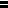 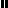 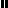 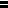 